Table of Contents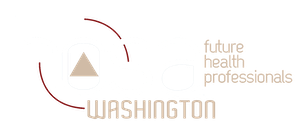 Ctrl + click on content to jump to its location in the document.State Officer Candidate HandbookThis state officer application packet contains some very important information.  Carefully read all the information prior to completing any forms or documents.  ELIGIBILITYOnly TWO candidates from each chapter may apply for a position on the Student Leadership Executive Council.Candidates must be a registered, dues paying and active members of their local HOSA chapter.Candidates must be earning at least a 3.0 grade point average on a 4-point scale.All but the office of Postsecondary Vice President are open to students in grades 9-12 who have taken or are currently taking a CTE health career class.  CHOOSING AN OFFICEConsider the following:Positions are based on your current membership classification (Secondary or Postsecondary).Candidates may apply for no more than two offices.The Nominating Committee, State Executive Director and State Officer Advisor shall have the authority to nominate candidates for an office other than their preferred office.  The candidate may also be nominated for any office in the event there are no other candidates available.   Regional Vice Presidents must live in and go to school in the region they represent.  Candidates will have the opportunity to decline a nomination made by the Nominating Committee.Candidates cannot hold the same office two years successively.Offices for which students may apply:President-Elect (two-year term)                         	Regional Vice Presidents (based on the location of the school the student is attending or will attend)Region 1 – Eastern Region includes chapters in ESD 101/123Region 2 – Central Region includes chapters in ESD 105/171Region 3 – Southwest Region includes chapters in ESD 112/113Region 4 – Midwest Region includes chapters in ESD 114/121Region 5 – Northwest Region includes chapters in ESD 189Postsecondary/Collegiate Vice PresidentSecretaryAPPLICATION & ELECTION PROCESSAny student seeking candidacy must:Submit all required documents and forms (see below for list of documents/forms) to the Google Form titled “State Officer Candidate Application Submission” on the SLC webpage by February 16, 2024.Take the on-line State Officer Candidate Exam during the SLC on-line testing window February 5th-16th (see State Officer Candidate Study Guide below for resources and sample exam questions).Upload a photo head shot in official HOSA uniform or professional attire with your application.  State Officer Candidates will be recognized in the Opening Session slideshow. Be interviewed and recite the HOSA creed before the Nomination Committee over Zoom.  Not every candidate will receive an interview.  Applications and on-line test results will be used by the Nominating Committee to identify candidates to be interviewed.  Those who are deemed qualified will be communicated a specific time of day for their interview.  Interviews will occur on February 24, 2024. For candidates selected by the Nomination Committee at the conclusion of interviews, participate in the following at the State Leadership Conference, both occurring on March 15, 2024:“Meet the Candidates” session for facilitated questions and discussion Business Session to present a 3-minute speech, before the assembled voting delegatesCampaign – Campaigning cannot begin until after the Opening Session at the SLC.  Campaigning is restricted to in-person interactions.  Campaigning via social media is NOT permitted and offending candidates will be subject to removal as a State Officer Candidate.  Voting will be held at the SLC business meeting.  Elected officers will be installed at the SLC closing session and will assume all responsibilities upon installation.  REQUIRED CANDIDATE FORMS AND DOCUMENTSAll completed forms and documents must be submitted in pdf format by February 16th to the Google Form titled “State Officer Candidate Application Submission” on the SLC webpage.Required forms and documents include:   Application Form  Essay Form  TWO Recommendation Forms (one of which must be from the candidate’s chapter advisor)  Candidate/Advisor/School/School District Memorandum of Understanding Form  Employer Notification and Memorandum of Understanding Form  State Officer Code of Conduct Form  State Officer Medical Liability Release Form  State Officer Travel Policy and Release Form  State Officer Video, Recorded Voice and Photography Release Form  Transcript (must be currently earning a 3.0 grade average on a 4-point scale)  Photo of your head shot in official HOSA uniform or professional attire for Opening Session recognition.  Resume  Copy of photo ID that would accommodate TSA travel regulations  Proof of State and National HOSA Membership (verified by State Advisor, you don’t need to submit anything) MANDATORY STATE OFFICER ACTIVITIES/EVENTSStudy Guide & ResourcesRESOURCES/PUBLICATIONSRobert’s Rules of OrderHOSA Handbook (http://www.hosa.org/node/139)SAMPLE EXAM QUESTIONSWhich of the following competitions is a team event?CERTMedical ReadingSports MedicineMedical PhotographyThe motion to limit debate may be applied:only to the immediately pending question.to an entire series of debatable questions.to the motion to lay on the table.to the privilege motion to recess.After members make motions, they should:debate the motion.remain standing and wait for permission to debate.resume their seats.sit and wait for another member to ask a question so that debate may proceedWhat content is covered in the Healthcare Issues Exam?Licensure criteria for CNA’sWriting a research paperCurrent eventsThe HOSA National Service Project\The WAHOSA State Officer Advisor is______________.Anne SiebertAndrew Goss        	Elizabeth Carnesi-HudsonAnna FengHOSA CREEDI recognize the universal need for quality, compassionate healthcare.I understand the importance of academic excellence, skills training, and leadership development in my career pathway.I believe through service to my community and to the world, I will make the best use of my knowledge and talents.I accept the responsibility of a health professional and seek to find my place on a team equally committed to the well-being of others.Therefore, I will dedicate myself to promoting health and advancing healthcare as a student, a leader, an educator, and a member of HOSA-Future Health Professionals.  State Officer Candidate 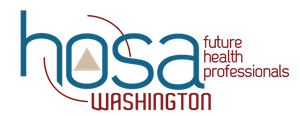 ApplicationPlease type or print legibly in pen.Candidate InformationParent(s)/Guardian(s) InformationParent/Guardian #1Parent/Guardian #2Chapter Advisor InformationChapter/School Information(Continued on next page)Office PreferencesIn the space provided, write #1 for your preferred choice of office.  Write #2 for your second choice.________ President Elect (2-year term, one as President Elect, the second as President)________ Regional Vice President (based on the location of the school the student is attending or will attend)Check the region you would be representing:  Region 1 – Eastern Region includes chapters in ESD 101/123  Region 2 – Central Region includes chapters in ESD 105/171  Region 3 – Southwest Region includes chapters in ESD 112/113  Region 4 – Midwest Region includes chapters in ESD 114/121  Region 5 – Northwest Region includes chapters in ESD 189________ Postsecondary/Collegiate Vice President________ SecretaryConsiderations:Positions are based on your current membership classification (Secondary or Postsecondary).Candidates may apply for no more than two offices.The Nominating Committee, State Executive Director and State Officer Advisor shall have the authority to nominate candidates for an office other than their preferred office.  The candidate may also be nominated for any office in the event there are no other candidates available.   Regional Vice Presidents must live in and go to school in the region they represent.  If a Regional Vice President moves and/or attends school outside the region for which they were elected, they will not be eligible to remain in office.Candidates will have the opportunity to decline a nomination made by the Nominating Committee.Except for the President-Elect succeeding to the Presidency, state officers may seek re-election to the same or any other office within the same division.Expectations of Elected OfficersAll officers of the Student Leadership Executive Council shall:Attend mandatory WAHOSA and HOSA activities/events (see Handbook for activity/event information).  Should an officer be unable to attend, they must have their absence excused with the state leadership team prior to the activity/event.  Officers missing mandatory activities/events may be put on probation or removed from office.Have their membership dues paid in full before September 30th.  Secondary officers shall pay their dues through their local chapter.  Postsecondary/Collegiate Vice President shall pay their dues through the State Advisor.Obtain an official HOSA uniform and designated WAHOSA attire before the State Officer Training in May.Be responsible for any items supplied by WAHOSA, to maintain them in good condition and have them available at all applicable activities/events.  WAHOSA will supply officers with business casual polo shirts to be worn during work and training sessions throughout their term.  WAHOSA will also supply name badges which should be worn at all applicable activities/events.Provide a copy of their report card/grades at the end of each term for secondary officers and the end of each semester for postsecondary/collegiate officers.  If there are issues relating to an officer’s academic performance, a meeting with the officer’s parents/guardians will be scheduled and a course of action will be determined which may include removal from office.State officers are expected to maintain a professional working relationship with their chapter advisors, as well as, the state leadership team.Be included on their respective chapter’s registration for the FLC, SLC and ILC.Be timely in responding to email and other communications. Cc: the state leadership team when sending email.State Officer Candidate Essay FormPlease type or print legibly in pen.Candidate InformationEssay – Respond to the following prompts; 500 words or less, typed in the box below.What would you like to accomplish as a WAHOSA State Officer?  Explain why you would be a good fit as a member of the WAHOSA team, as you work to achieve that which you propose to accomplish.State Officer CandidateChapter Advisor Recommendation FormPlease type or print legibly in pen.This recommendation form is to be completed by the state officer candidate’s local chapter advisor only.  It constitutes the first of the two required Recommendation Forms.Candidate InformationAdvisor InformationPlease evaluate the candidate on the following.Please explain why you believe this candidate would make an ideal officer on the WAHOSA Student Leadership Executive Council in the space provided.__________________________________________________________________________________________________________________________________________________________________________________________________________________________________________________________________________________________________________________________________________________________________________________________________________________________________________________________________________________________________________________________________________________________________________________________________________________________________________________________________________________________________________________________________________________________________________________________________________________________________________________________________________________________________________________State Officer Candidate Recommendation FormPlease type or print legibly in pen.This recommendation must be made by an adult (21+ years of age) who is not a family member/relative or peer/classmate.  It constitutes the second of the two required Recommendation Forms.Candidate InformationEvaluator InformationPlease evaluate the candidate on the following: Please explain why you believe this candidate would make an ideal officer on the WAHOSA Student Leadership Executive Council in the space provided.__________________________________________________________________________________________________________________________________________________________________________________________________________________________________________________________________________________________________________________________________________________________________________________________________________________________________________________________________________________________________________________________________________________________________________________________________________________________________________________________________________________________________________________________________________________________________________________________________________________________________________________________________________________________________________________Candidate, Advisor, School and School DistrictMemorandum of UnderstandingPlease type or print legibly in pen.Expectations of the Student CandidateBe committed to HOSA and promote HOSA’s goals and objectives in every way possible.Be enrolled in a regularly scheduled health careers program during term of office.Be a dues paying state and national HOSA member.Attend the current year’s State Leadership Conference (SLC) as a candidate for election.Accept and fulfill the roles and responsibilities as a member of the Washington HOSA Student Leadership Executive Council as written in the Washington HOSA Bylaws.Be in possession of an official HOSA uniform and project a positive and professional image of HOSA all times.Represent one’s school, advisor, program, state officer team, State Officer Advisor, Executive Director, WAHOSA and the Washington Department of Career and Technical Education with the decorum required of a state officer.Student Leadership Executive Council members will refrain from using their name or position on websites and social media (Instagram, Facebook, Twitter, etc.).  Washington HOSA does not support or condone the use of its name or logo on any website or social media account not sanctioned by the Washington Department of Career and Technical Education and the WAHOSA Executive Director. Maintain a professional image and good grooming in order to project a desirable image of the organization.Attend all meetings, trainings, and conferences during the term of office and accept responsibilities as requested by the State Officer Advisor and Executive Director.Avoid places and actions that could raise questions regarding moral character or conduct.Use of alcohol, tobacco or illegal substances at any school, HOSA or Washington Department of Career and Technical Education sponsored event will result in permanent expulsion from the Student Leadership Executive Council.Be able to work as a team player, avoiding any display of superiority.Treat all members of the organization equally and without discrimination.Maintain a positive attitude at all times and present an energetic, upbeat appearance at all times.Be willing to spend the necessary time and travel during your term of office.No dating is permitted between candidates or state officers, either before or after elections.  If you are dating someone and also applying, please discuss this with your advisor, the State Officer Advisor and/or the Executive Director.Resign office immediately if at any time commitments and expectations are not met (includes attendance, professional image, official dress, responsibility and conduct).Follow the Code of Conduct at all events.Failure to follow these rules will result in a meeting with the State Officer Advisor and Executive Director. Dependent on the circumstances surrounding the incident, probation or resignation may be recommended.Expectations of the Local Chapter AdvisorSee to it the state officer follows his/her expectations listed above.The state officers are under the direction of the WAHOSA State Officer Advisor and Executive Director.Accept responsibilities for their State Officer as requested by the HOSA State Officer Advisor and Executive Director if needed (calendar on page 2).Assist the State Officer at school, workshops and conferences.Assist the State Officer Advisor and/or Executive Director as needed.Serve as State Officer’s positive role model with dress, language, habits, assistance, ethics, etc.Expectations of the Candidate’s School DistrictRecognize the travel and liability of the WAHOSA State Officer falls under the responsibility of WAHOSA.If additional documentation needs to be completed on the school district’s part, the Local Chapter Advisor will need to coordinate that with the candidate, their parents/guardians and the school district.(Continued on next page)Candidate, Advisor, School and School DistrictMemorandum of Understanding (continued)Please type or print legibly in pen.In signing below, I indicate having read and understood all of the expectations of a Washington HOSA State Executive Council Member, the local HOSA chapter advisor and the candidate’s school district.  I am committed to upholding the responsibilities of my position.  Candidate:Parent/Guardian:Local Chapter Advisor:School Principal or Administrator:School District Superintendent or CTE Director: Employer Notification andMemorandum of UnderstandingPlease type or print legibly in pen.CandidateIt is understood that many students are employed.  In order to be a state officer, however, your employer must understand you have responsibilities to Washington HOSA.  If elected, there may be occasions when you will need to miss work as a requirement of your office.  Please request your current employer complete the information below.  If you change jobs or become employed during your term as a Washington HOSA State Officer, you will need to complete this form and submit it to the State Officer Advisor prior to accepting the position.EmployerThe above named student has displayed punctuality, good communication skills, good attendance, responsibility and overall good citizenship during employment with our company.  In signing below, I:Endorse the above named student as a candidate for the WAHOSA Student Leadership Executive Council.  Understand the responsibilities and time commitment associated with being a WAHOSA State Officer.  Understand the officer will not be able to work during dates of mandatory activities/events throughout the year.State Officer Code of ConductPlease type or print legibly in pen.The Code of Conduct will be strictly enforced.  Any infringement of these rules will be cause for resignation and will be dealt with by a committee consisting of two Student Leadership Executive Council members, the State Officer Advisor, Executive Director, and the Board of Directors Chair. Your behavior at all times should be such that it reflects credit to you, your school/college, your state and HOSA.State officer conduct is the responsibility of the local chapter and the state HOSA advisor.  State officers shall keep both advisors informed of their activities and whereabouts at all times.State officer name badges shall be worn at all times.State officers are expected to attend all general sessions and other scheduled conference activities. Please be prompt and show respect to those in the audience and on stage.State officers must have a cell phone during their year as an officer.State officers must have access to a computer with internet at home during their year as an officer.State officers will be assigned an email account.  Email is to be checked daily or link it to an account you do check daily.  If an officer receives a text or notice of an email, it needs to be checked ASAP.State officers will respond to ALL emails, texts and voice mails from the State Officer Advisor and Executive Director within 24 hours.ALL communication on social media should be positive, appropriate and about HOSA. State Officers are expected to observe the designated curfew (curfew means being in your own room by the designated hour).State Officers may not purchase, consume or be under the influence of alcohol or drugs at any time. Violators will be subject to probation/dismissal.State Officers will be in official HOSA uniform or the official informal uniform whenever representing HOSA. In signing below, I indicate having read the Code of Conduct and agree to abide by these rules.Candidate:Parent/Guardian:Local Chapter Advisor:State Officer Medical Liability ReleasePlease type or print legibly in pen.Candidate InformationState Officer’s Full Name:  _____________________________________________________ Parent/Guardian’s Full Name:  ______________________________________________Address: ________________________________________  City: ____________________  Zip Code: _____________Home Phone: (________)________________________   Cell Phone: (________)_______________________Alternate/Emergency Contact Name: ____________________________________________________Home Phone: (________)________________________   Cell Phone: (________)_______________________Local Chapter Advisor’s Full Name: ____________________________________________________ School/Chapter Name: ___________________________________________________________________Delegate is covered by group or medical insurance?     No      Yes  (If “Yes,” provide the following)Insured’s Name: ________________________________   Insurance Company: ________________________________Group #: __________________________________   Policy #: ___________________________________Physician Name: ______________________________________   Phone: (________)_____________________Address: ________________________________________  City: ____________________  Zip Code: _____________Medical Condition(s)—Check all that apply.If currently taking medication(s), please list below.________________________________________________________________________________________________Parent/Guardian (or Student Delegate if 18+ years of age), please check one of the following:  I give permission for immediate medical treatment as recommended by an attending physician and/or other qualified healthcare provider.  Notify me and/or any persons listed above as soon as possible.  I do not give permission for medical treatment until I have been contacted.Liability ReleaseIn signing below, I certify the information described above is accurate and complete to the best of my knowledge.  I understand that each individual is responsible for his/her own insurance coverage.  I hereby release the Washington State HOSA Board of Directors, the Washington HOSA State Officer Advisor, Washington HOSA Executive Director, HOSA, Inc., International HOSA Staff, and Local HOSA advisors, local school staff, and any designated individual or group in charge of the HOSA group or specific activity from any legal or financial responsibility with respect to my personal or my student/child’s participation in or contact with any known element associated with an activity including competitive events.Parent/Guardian’s Signature: ____________________________________________   	Date: _______________(If student delegate is under the age of 18)Student Delegate’s Signature: ___________________________________________  	Date: _______________Local Advisor’s Signature ______________________________________________   	Date: _______________State Officer Travel Policy and ReleasePlease type or print legibly in pen.Candidate InformationPermissions (Parent/Guardian initial all items for which you grant permission)In signing below I indicate having read and understood the above WAHOSA student transportation policy.Candidate:Parent/Guardian:Local Chapter Advisor:As a school official representing the above named student, my signature below acknowledges the modes of transportation their parent/guardian deems acceptable.  WAHOSA is responsible for the safe transportation and supervision of state officers.School Official:State Officer Video, Recorded Voice and Photography ReleasePlease type or print legibly in pen.In signing below, I hereby:Give and grant Washington State HOSA and National HOSA, the absolute and unconditional right to use, publish, display, electronically distribute and/or reproduce in any manner, video/recorded voice/photographs that positively promotes the image and benefits of career and technology education through educational materials, trade materials and/or Washington HOSA and National HOSA web sites.Waive any right to inspect or approve the finished video/recorded voice/photographs or any finished materials, copy or other matter which may be used in conjunction with or the manner in which any of the same are used, reproduced, published, or displayed.Release the Washington from any liability whatsoever that may occur or be produced in the taking, reproducing, publishing, showing, or displaying of said video/recorded voice photographs, and agree that Washington HOSA shall be the owner of the photographs and all rights to them, may copyright the video/recorded voice/photographs in its own name, and may grant to others permission to use them.Understand that I am not to receive payment for said video/recorded voice/photographs and that these video/recorded voice/photographs will not discredit or distort my person on any way.Candidate:I. State Officer Candidate HandbookPgs. 1-2EligibilityPg. 1Choosing An OfficePg. 1Application and Election ProcessPg. 1Required Forms and DocumentsPg. 2Mandatory State Officer Activities/EventsPg. 2II. Study Guide and ResourcesPg. 3III. State Officer Candidate FormsPgs. 4-11ApplicationPgs. 4-5EssayPg. 6Recommendation Form – Chapter AdvisorPg. 7Recommendation FormPg. 8Candidate, Advisor, School and School District Memorandum of UnderstandingPgs. 9-10Employer Notification and Memorandum of UnderstandingPg. 11IV. Elected State Officer FormsPgs. 12-15Code of ConductPg. 12Medical Liability ReleasePg. 13Travel Policy and ReleasePg. 14Video, Recorded Voice and Photography ReleasePg. 15Activity/EventAnticipated TimeframeState Officer TrainingMid-May Sunday-Tuesday (TBD)New expectation!  HOSA International Leadership ConferenceJune 24th – June 30th 2024State Officer MeetingWashington ACTE ConferenceAugust 5-6th 2024 (Tentative)WAHOSA Annual BOD Meeting & RetreatAugust or September, Sat-Sun (TBD)Washington Leadership AcademySeptember 27th-30th 2024WAHOSA Fall Leadership ConferenceOctober/November (two days TBD)Civic Engagement DayJanuary/February (two days TBD)WAHOSA State Leadership ConferenceMarch 4th-9th 2025State Leadership Team Meetings2-4 times per month (day & time TBD)First Name:MI:MI:Last Name:Last Name:Last Name:Last Name:CTE Program/Course Enrolled:CTE Program/Course Enrolled:CTE Program/Course Enrolled:CTE Program/Course Enrolled:Current Grade:Current Grade: 9th  10th  10th  11th  11th  12th Membership Classification:Membership Classification:Membership Classification:Membership Classification:Membership Classification:Membership Classification:Membership Classification:Membership Classification: Secondary Secondary Post-Secondary Post-SecondaryYear in CollegeYear in CollegeYear in CollegeYear in CollegeYear in CollegeDate of Birth:Date of Birth:           /              /           /              /           /              /           /              /Email:Email:Street Address:Street Address:City:City:State:State:WAWAZip Code:Zip Code:Zip Code:Home Phone:Home Phone:(            )(            )(            )(            )(            )(            )(            )Cell Phone:Cell Phone:Cell Phone:Cell Phone:(            ) (            ) (            ) (            ) (            ) (            ) (            ) First Name:MI:Last Name:Last Name:Last Name:Last Name:Last Name:Relationship to Candidate:Relationship to Candidate:Relationship to Candidate: Mother Father Legal Guardian Legal Guardian Legal Guardian Legal GuardianCheck box if address is the same as Candidate’s  Check box if address is the same as Candidate’s  Check box if address is the same as Candidate’s  Check box if address is the same as Candidate’s  Check box if address is the same as Candidate’s  Check box if address is the same as Candidate’s  Street Address:Street Address:City:City:State:State:State:WAWAZip Code:Zip Code:Home Phone:Home Phone:(            )(            )(            )(            )Cell Phone:Cell Phone:Cell Phone:Cell Phone:Cell Phone:(            ) (            ) (            ) (            ) (            ) First Name:MI:MI:Last Name:Last Name:Last Name:Last Name:Last Name:Relationship to Candidate:Relationship to Candidate:Relationship to Candidate: Mother Father Legal Guardian Legal Guardian Legal Guardian Legal Guardian Legal GuardianCheck box if address is the same as Candidate’s  Check box if address is the same as Candidate’s  Check box if address is the same as Candidate’s  Check box if address is the same as Candidate’s  Check box if address is the same as Candidate’s  Check box if address is the same as Candidate’s  Street Address:Street Address:City:City:State:State:State:WAWAZip Code:Zip Code:Home Phone:Home Phone:(            )(            )(            )(            )(            )Cell Phone:Cell Phone:Cell Phone:Cell Phone:Cell Phone:(            ) (            ) (            ) (            ) (            ) First Name:First Name:MI:MI:Last Name:Last Name:Last Name:Work Phone:Work Phone:Work Phone:(            )(            )Cell Phone:Cell Phone:Cell Phone:(            ) (            ) (            ) Email:Name:Phone:Phone:(            )(            )Street Address:Street Address:City:City:State:State:WAZip Code:First Name:MI:Last Name:Chapter/School Name:Chapter/School Name:First Name:MI:Last Name:Chapter/School Name:Chapter/School Name:First Name:MI:Last Name:CharacteristicExcellentGoodFairPoorNo Basis to EvaluateN/ADependability—Candidate is prompt, sincere, consistent, truthful and follows directionsLeadership—Candidate is assertive, able to inspire others, listens and uses good judgmentMental Alertness—Candidate is attentive, interested and eager to learnInitiative—Candidate accepts responsibility, can work without supervision, works at a steady pace and starts tasks without being promptedTeam Work—Candidate is adaptable, friendly, tactful, respectful of others and has an appropriate sense of humorAttitude—Candidate is positive, honest, practices self-discipline, enthusiastic and motivatedAdvisor SignatureDateFirst Name:MI:Last Name:Chapter/School Name:Chapter/School Name:First Name:MI:Last Name:Relationship to Candidate:Relationship to Candidate:CharacteristicExcellentGoodFairPoorNo Basis to EvaluateN/ADependability—Candidate is prompt, sincere, consistent, truthful and follows directionsLeadership—Candidate is assertive, able to inspire others, listens and uses good judgmentMental Alertness—Candidate is attentive, interested and eager to learnInitiative—Candidate accepts responsibility, can work without supervision, works at a steady pace and starts tasks without being promptedTeam Work—Candidate is adaptable, friendly, tactful, respectful of others and has an appropriate sense of humorAttitude—Candidate is positive, honest, practices self-discipline, enthusiastic and motivatedEvaluator SignatureDatePrinted NameSignatureDatePrinted NameSignatureDatePrinted NameSignatureDatePrinted NameSignatureDatePrinted NameSignatureDate Employed Candidate’s Full Name: Employed Candidate’s Full Name:Chapter/School Name:Office Choice(s):  President Elect  Regional Vice President  Postsecondary/Collegiate Vice President  Secretary  President Elect  Regional Vice President  Postsecondary/Collegiate Vice President  SecretaryPlace of Employment:Place of Employment:Place of Employment:Employer’s/Supervisor’s Full Name:Employer’s/Supervisor’s Full Name:Employer’s/Supervisor’s Full Name:Employer’s/Supervisor’s Full Name:Employer’s/Supervisor’s Full Name:Comments:Comments:Employer/Supervisor SignatureEmployer/Supervisor SignatureDatePrinted NameSignatureDatePrinted NameSignatureDatePrinted NameSignatureDate  Allergies: __________________________________      Convulsions: _______________________________  Blackouts: _________________________________  Heart/lung issues: ___________________________  Physical Handicap: ______________________________  Medicine Reactions: _____________________________  Disease of any kind: _____________________________  Other: ________________________________________First Name:MI:Last Name:Chapter/School Name:Chapter/School Name:_________The above named student may utilize public transportation/shuttle services by themselves to and/or during official WAHOSA Student Leadership Executive Council functions so long as: A school employee or parent/guardian drops the student off An adult representative of WAHOSA picks the students up, providing appropriate follow up supervision_________The above-named student may be transported by adult representatives of WAHOSA to and/or during official WAHOSA Student Leadership Executive Council functions._________The above-named student may be chaperoned by an adult representative of WAHOSA in the event a school employee or parent/guardian is unable to participate in functions required of state officers.SignatureDatePrinted NameSignatureDatePrinted NameSignatureDatePrinted NameSignatureDateFirst Name:First Name:MI:Last Name:Last Name:Last Name:Last Name:Current Grade:Current Grade:Current Grade: 9th  10th  10th  11th  11th  12th Membership Classification:Membership Classification:Membership Classification:Membership Classification:Membership Classification:Membership Classification:Membership Classification:Membership Classification: Secondary Secondary Secondary Post-Secondary Post-SecondaryStreet Address:Street Address:Street Address:City:City:City:State:State:WAWAZip Code:Zip Code:Zip Code:Signature:Date:Date:Date:Parent/Guardian:Parent/Guardian:Parent/Guardian:Parent/Guardian:Parent/Guardian:Parent/Guardian:Parent/Guardian:Parent/Guardian:Parent/Guardian:Parent/Guardian:Parent/Guardian:Parent/Guardian:Parent/Guardian:Parent/Guardian:Parent/Guardian:Parent/Guardian:Parent/Guardian:Parent/Guardian:Parent/Guardian:Parent/Guardian:Parent/Guardian:Parent/Guardian:If the above named candidate is less than 18 years of age, a parent or guardian shall consent to the above authorization and release by signing below.If the above named candidate is less than 18 years of age, a parent or guardian shall consent to the above authorization and release by signing below.If the above named candidate is less than 18 years of age, a parent or guardian shall consent to the above authorization and release by signing below.If the above named candidate is less than 18 years of age, a parent or guardian shall consent to the above authorization and release by signing below.If the above named candidate is less than 18 years of age, a parent or guardian shall consent to the above authorization and release by signing below.If the above named candidate is less than 18 years of age, a parent or guardian shall consent to the above authorization and release by signing below.If the above named candidate is less than 18 years of age, a parent or guardian shall consent to the above authorization and release by signing below.If the above named candidate is less than 18 years of age, a parent or guardian shall consent to the above authorization and release by signing below.If the above named candidate is less than 18 years of age, a parent or guardian shall consent to the above authorization and release by signing below.If the above named candidate is less than 18 years of age, a parent or guardian shall consent to the above authorization and release by signing below.If the above named candidate is less than 18 years of age, a parent or guardian shall consent to the above authorization and release by signing below.If the above named candidate is less than 18 years of age, a parent or guardian shall consent to the above authorization and release by signing below.If the above named candidate is less than 18 years of age, a parent or guardian shall consent to the above authorization and release by signing below.If the above named candidate is less than 18 years of age, a parent or guardian shall consent to the above authorization and release by signing below.If the above named candidate is less than 18 years of age, a parent or guardian shall consent to the above authorization and release by signing below.If the above named candidate is less than 18 years of age, a parent or guardian shall consent to the above authorization and release by signing below.If the above named candidate is less than 18 years of age, a parent or guardian shall consent to the above authorization and release by signing below.If the above named candidate is less than 18 years of age, a parent or guardian shall consent to the above authorization and release by signing below.If the above named candidate is less than 18 years of age, a parent or guardian shall consent to the above authorization and release by signing below.If the above named candidate is less than 18 years of age, a parent or guardian shall consent to the above authorization and release by signing below.If the above named candidate is less than 18 years of age, a parent or guardian shall consent to the above authorization and release by signing below.If the above named candidate is less than 18 years of age, a parent or guardian shall consent to the above authorization and release by signing below.First Name:First Name:MI:Last Name:Last Name:Last Name:Last Name:Relationship to Candidate:Relationship to Candidate:Relationship to Candidate:Relationship to Candidate:Relationship to Candidate: Mother Mother Father Father Legal Guardian Legal Guardian Legal Guardian Legal Guardian Legal GuardianSignature:Date:Date:Date: